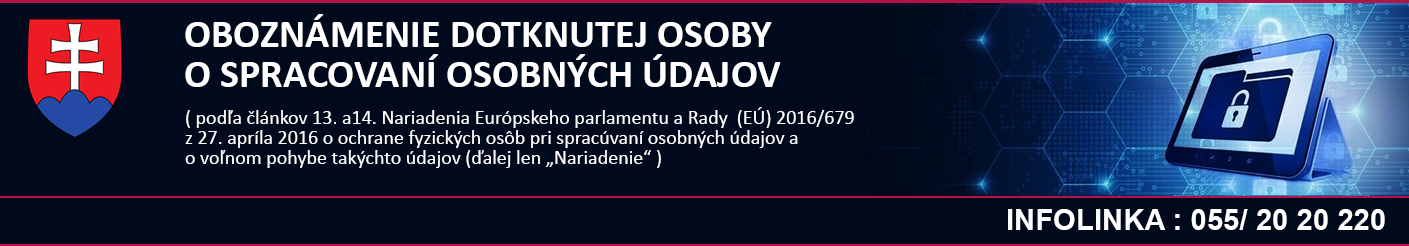  Spracoval: EuroTRADING EDU s.r.o. / www.eurotradingedu.skMeno a priezvisko dotknutej osoby : .........................................................................................Dňa : .........................................................................................................dotknutá osoba - podpisI. NÁZOV INFORMAČNÉHO SYSTÉMU OSOBNÝCH ÚDAJOVEvidencia uchádzačov o zamestnanieII. ÚDAJE O PREVÁDZKOVATEĽOVIII. ÚDAJE O PREVÁDZKOVATEĽOVINázov prevádzkovateľaZákladná škola, Svrčinovec 336Identifikačné číslo organizácie (IČO)37812378Obec a PSČ   Svrčinovec, 023 12Ulica a čísloSvrčinovec 336Štát   Slovenská republikaPrávna forma  Rozpočtová organizáciaŠtatutárny orgán prevádzkovateľa (alebo osoba oprávnená konať v jeho mene)Mgr. Ján Ligač - riaditeľ školyZástupca prevádzkovateľa ak bol vymenovaný a jeho IČO, sídlo a štatutárny orgánZodpovedná osoba (meno)Bc. Katarína PavlováZodpovedná osoba (email )zo@eurotrading.skZodpovedná osoba (telefón)0905848760III. ÚDAJE O INFORMAČNOM SYSTÉME OSOBNÝCH ÚDAJOVIII. ÚDAJE O INFORMAČNOM SYSTÉME OSOBNÝCH ÚDAJOVÚčel spracúvania osobných údajovOsobné údaje sú spracúvané pre písomnosti priamo súvisiace s evidenciou uchádzačov o zamestnanie.Právny základ spracúvania osobných údajov  Súhlas dotknutej osobyOkruh dotknutých osôb   Uchádzači o zamestnanieZoznam osobných údajov (alebo rozsah)   meno, priezvisko, titul, trvalý pobyt, prechodný pobyt, dátum narodenia, telefónne číslo, vzdelanie, prax, e-mailová adresa, ďalšie údaje v rozsahu životopisu, motivačného listu a žiadosti o zamestnanieIV. POSKYTOVANI OSOBNÝCH ÚDAJOVIV. POSKYTOVANI OSOBNÝCH ÚDAJOVTRETIE STRANY Právny základSúd, orgány činné v trestnom konaníZákon č. 160/2015 Z. z. civilný sporový poriadok Zákon 444/2015 Z.z. ktorým sa mení a dopĺňa zákon č. 300/2005 Z.z. Trestný zákon v znení neskorších predpisov a ktorým sa menia a dopĺňajú niektoré zákonyÚstredie práce, sociálnych vecí a rodiny a úrady práce sociálnych vecí a rodinyZákon č. 5/2004 Z. z. o službách zamestnanosti a o zmene a doplnení niektorých zákonovPRÍJEMCOVIAPrávny základSPROSTREDKOVATELIAPrávny základZmluva o spracovaní osobných údajovZVEREJŇOVANIEPRENOS OSOBNÝCH ÚDAJOVPrávny základV. DOBA UCHOVÁVANIA OSOBNÝCH ÚDAJOVV. DOBA UCHOVÁVANIA OSOBNÝCH ÚDAJOVEvidencia uchádzačov o zamestnanie3 mesiaceVI. PRÁVA DOTKNUTEJ OSOBY:Právo požadovať prístup k svojim osobným údajomPrávo na opravu osobných údajovPrávo na vymazanie osobných údajovPrávo na obmedzenie spracúvania osobných údajovPrávo namietať proti spracúvaniu osobných údajovPrávo na prenos svojich osobných údajovPrávo podať sťažnosť dozornému orgánu, t.j. Úradu na ochranu osobných údajov SR Uvedené práva dotknutej osoby sú bližšie špecifikované v článkoch 15 až 21 Nariadenia. Dotknutá osoba si uvedené práva uplatňuje v súlade s Nariadením a ďalšími príslušnými právnymi predpismi. Voči prevádzkovateľovi si dotknutá osoba môže svoje práva uplatniť prostredníctvom písomnej žiadosti alebo elektronickými prostriedkami. V prípade, že dotknutá osoba požiada o ústne poskytnutie informácií, informácie sa môžu takto poskytnúť za predpokladu, že dotknutá osoba preukázala svoju totožnosť.